Web AnnouncementRe: Freshman Transition SeminarFree Freshman Transition Presentation for Students and ParentsThe high school counseling office has invited a representative from ICAN® (Iowa College Access Network) to provide a free presentation on Transitioning to High School for incoming and current freshmen and their parents on  Day of Week, Month Day of Month at Time in the Location.Topics will include:Career Assessment and Pathway Identification Utilizing ACT ProfileCourse Selection based on Career and College OutlookOptions: Apprenticeship, Military and College Degree TypesFinancing Education: Cost of College Projections and Savings OptionsMoney Management BasicsA Parent's RoleFor more information, contact Name of Counselor at Phone Number. The ICAN Freshman Program is presented by The University of Iowa.About ICANThe Iowa College Access Network is a nonprofit, educational organization. ICAN is the College Access Network for Iowa, and a member of the National College Access Network (NCAN). ICAN has 8 Student Success Centers in Ankeny, Cedar Falls, Coralville, Council Bluffs, Davenport, Des Moines, Hiawatha and Sioux City which provide information and support to students and their families as they plan their postsecondary education and apply for financial aid. All ICAN programs and services are provided without charge. For more information about ICAN, call (877) 272-4692 or visit www.ICANsucceed.org you can also follow them on social media: Facebook (@ICANsucceed), Twitter (@icansucceed) and/or Instagram (@ican_succeed).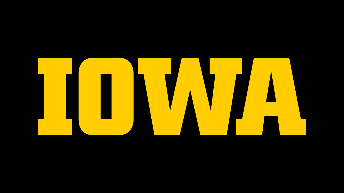 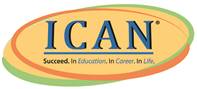 